170330WTPTPN22 ctr	WTPTPN22 ctr	WTPTPN22reduced      WTPTPN22reduced       WTPTPN22+TrxR1+ WTPTPN22+TrxR WTPTPN22+TrxR1+NAD WTPTPN22+TrxR1+NA WTPTPN22+TrxR1 WTPTPN22+TrxR1+ mut PTPN22 ctr	mut PTPN22 ctr	mut PTPN22reduced	mut PTPN22reduced	mut PTPN22+TrxR1+NADPH	mut PTPN22+TrxR1+NADPH	mut PTPN22+TrxR1+Nmut PTPN22+TrxR1+Nmut PTPN22+TrxR1+NA mut PTPN22+TrxR1+NADPH+Trp14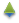 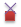 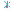 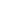 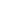 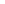 System	MTC-MU059-SUser	MTC-MU059-S\frethoPlate	Greiner 96 Flat Bottom Transparent Polystyrene Cat. No.: 655101/655161/655192 [GRE96ft.pdfx] Plate-ID (Stacker)Label: Label1Kinetic MeasurementKinetic duration	00:06:00Interval Time	00:00:20Measurement Wavelength	405 nmBandwidth	10 nmNumber of Flashes	5Settle Time	0 msPart of Plate	C1-C12; D1-D10Start Time: 2020 08-04 14:41:23WTPTPN22 ctr	WTPTPN22 ctr	WTPTPN22reduced                     WTPTPN22reduced                   WTPTPN22+TrxR1+NADPH         WTPTPN22+TrxR1+NADPH        WTPTPN22+TrxR1+NADPH+Trx WTPTPN22+TrxR1+NADPH+Trx1 WTPTPN22+TrxR1+NADPH+Trp14	WTPTPN22+TrxR1+NADPH+Trp14	mut PTPN22 ctr	mut PTPN22 ctr	mut PTPN22reduced	mut PTPN22reduced	mut PTPN22+TrxR1+NADPH	mut PTPN22+TrxR1+NADPH	mut PTPN22+TrxR1+Nmut PTPN22+TrxR1+Nmut PTPN22+TrxR1+NA mut PTPN22+TrxR1+NADPH+Trp14Time (sec)      Blank	Blank20	0,258700013               0,2608	0,271600008	0,268700004	0,245700002	0,247899994	0,261700004	0,25909999	0,255199999	0,256900012	0,260100007	0,257400006	0,251800001	0,252999991	0,242799997	0,242300004	0,245900005	0,246700004               0,252400011                0,249899998                   0,248999998                0,24750000240	0,2579     0,26199999	0,280400008	0,273099989	0,244000003	0,248699993	0,266900003	0,262600005	0,258399993	0,260100007	0,266200006	0,262100011	0,256099999	0,254900008	0,242599994	0,240500003	0,250999987	0,25060001               0,260399997               0,253899992                   0,250999987                0,24889999660	0,256000012               0,2617	0,289499998	0,279000014	0,2447	0,2491	0,271800011	0,26730001	0,25909999	0,261099994	0,26910001	0,267100006	0,256799996	0,257499993	0,241899997	0,240400001	0,253800005	0,253399998               0,250699997                0,251100004                   0,251700014                0,25170001480	0,258100003               0,2604	0,305799991	0,289499998	0,246600002	0,252200007	0,281100005	0,274500012	0,261200011	0,264200002	0,274300009	0,271800011	0,260899991	0,261400014	0,240700006	0,241999999	0,258899987	0,257600009               0,252400011                0,254500002                   0,254999995                0,256099999100	0,257200003      0,25819999	0,312700003	0,296600014	0,249200001	0,255299985	0,284799993	0,280400008	0,268400013	0,26789999	0,278699994	0,27669999	0,263999999	0,263799995	0,240899995	0,241699994	0,262800008	0,260500014               0,252200007               0,252400011                   0,259000003	0,2588120	0,257200003               0,2579	0,323700011	0,304199994	0,251800001	0,257999986	0,293099999	0,28670001	0,266499996	0,267500013	0,281300008	0,280299991	0,26699999	0,266900003	0,241300002	0,240700006	0,2676	0,264600009               0,252999991                0,252999991                   0,258899987                0,260100007140	0,257999986               0,2613	0,335799992	0,31400001	0,254599988	0,262199998	0,299299985	0,294800013	0,269600004	0,273099989	0,287099987	0,287	0,271899998	0,271699995	0,243599996	0,243200004	0,271699995	0,270099998               0,254700005                0,255800009                   0,262100011                0,263799995160	0,256799996      0,25749999	0,344399989	0,321500003	0,255899996	0,262699991	0,306100011	0,299499989	0,270200014	0,273900002	0,290100008	0,288500011	0,274899989	0,2755	0,241999999	0,243799999	0,274199992	0,273999989               0,254700005               0,256000012                   0,263900012                0,264999986180	0,25819999      0,26010001	0,354499996	0,328999996	0,257999986	0,265300006	0,310699999	0,304800004	0,273699999	0,275099993	0,294400007	0,291799992	0,278400004	0,27790001	0,243900001	0,244299993	0,277099997	0,274899989               0,255699992               0,257099986                   0,266600013                0,266299993200	0,256300002      0,25709999	0,364100009	0,335700005	0,258599997	0,267399997	0,315600008	0,310200006	0,27610001	0,278200001	0,297199994	0,297199994	0,279300004	0,280699998	0,2421	0,244800001	0,281100005	0,277099997               0,256099999               0,256700009                   0,266600013                   0,26699999220	0,257099986               0,2588	0,374000013	0,344199985	0,259799987	0,26789999	0,320800006	0,316199988	0,278899997	0,281300008	0,302700013	0,30219999	0,284299999	0,284000009	0,242400005	0,244000003	0,284999996	0,280499995               0,257600009                  0,25819999                   0,270900011                0,271499991240	0,257800013               0,2579	0,384499997	0,353199989	0,262899995	0,271699995	0,328500003	0,322100013	0,282099992	0,284299999	0,306600004	0,307099998	0,286000013	0,287	0,242699996	0,243100002	0,288599998	0,285299987               0,257999986                0,260600001                   0,271400005                0,272700012260	0,256799996      0,25909999	0,394199997	0,361499995	0,264499992	0,274500012	0,334300011	0,327600002	0,284200013	0,287400007	0,312000006	0,311399996	0,289799988	0,289999992	0,243499994	0,244100004	0,292499989	0,287               0,259799987                0,261999995                   0,276300013                0,275999993280	0,2579                 0,259	0,403299987	0,367399991	0,266200006	0,2755	0,338800013	0,332500011	0,28670001	0,287800014	0,313699991	0,315400004	0,292899996	0,292899996	0,243499994	0,244100004	0,2949	0,291200012                0,261099994                0,261900008                   0,277500004                0,277500004300	0,258300006      0,25940001	0,413800001	0,377099991	0,266900003	0,279700011	0,345400006	0,338400006	0,288899988	0,290800005	0,318500012	0,319000006	0,2949	0,295100003	0,244100004	0,245100006	0,299699992	0,293099999               0,262699991               0,263799995                   0,279900014                0,278600007320	0,256500006               0,2588	0,422600001	0,38319999	0,26910001	0,279799998	0,351700008	0,343899995	0,292499989	0,293500006	0,322100013	0,324200004	0,297500014	0,297699988	0,244200006	0,245499998	0,302700013	0,29550001               0,260600001                0,263700008                   0,279799998                0,280499995340	0,254999995      0,25909999	0,431199998	0,391099989	0,270200014	0,281300008	0,356400013	0,349599987	0,295700014	0,294999987	0,324400008	0,328200012	0,299400002	0,299299985	0,243300006	0,243799999	0,305099994	0,299199998               0,263099998               0,265899986                   0,282799989                0,282299995360	0,257499993               0,2581	0,442499995	0,398099989	0,270700008	0,283199996	0,363200009	0,353799999	0,298500001	0,298200011	0,331400007	0,333999991	0,304100007	0,303600013	0,244200006	0,245800003	0,308699995	0,303799987               0,265100002                0,266099989	0,2852                0,286300004slope	-2,77092E-06     -7,1517E-06	0,000502394	0,000392007	8,53561E-05	0,000111104	0,000298421	0,000286935	0,000124567	0,000120697	0,000202699	0,000220237	0,000152786	0,00015211	6,98144E-06	1,31785E-05	0,00018306	0,000163483                 3,36274E-05                4,64499E-05                  0,000107709                0,000109742slope w/o blank0,000507356	0,000396968	9,03174E-05	0,000116066	0,000303382	0,000291896	0,000129528	0,000125658	0,00020766	0,000225199	0,000157748	0,000157072	1,19428E-05	1,81398E-05	0,000188021	0,000168444                 3,85887E-05                5,14112E-05                    0,00011267                0,0001147030,000452162	0,000103191	0,000297639	0,000127593	0,000216429	0,00015741	1,50413E-05	0,000178233	4,5E-05	0,0001136870,02712972	0,006191488	0,01785836	0,007655574	0,012985759	0,009444583	0,000902478	0,010693963	0,002699999	0,0068212084,049211914	0,924102703	2,665426848	1,142622927	1,938172973	1,40963928	0,134698214	1,596113816	0,402984959	1,01809076428,92294224	6,600733596	19,0387632	8,161592336	13,84409267	10,068852	0,962130099	11,40081297	2,878463993	7,272076884min -1	28,92294224	6,600733596	19,0387632	8,161592336	13,84409267	10,068852	0,962130099	11,40081297	2,878463993	7,2720768845 min	30WTPTPN22 ctr	28,9229422	76,05790021WTPTPN22reduced	6,6007336	4,469147798WTPTPN22+TrxR1+NADPH	19,0387632	97,26724967WTPTPN22+TrxR1+NADPH+Trx1            8,16159234	31,22145889WTPTPN22+TrxR1+NADPH+Trp14           13,8440927mut PTPN22 ctr	10,068852mut PTPN22reduced	0,9621301mut PTPN22+TrxR1+NADPH	11,400813mut PTPN22+TrxR1+NADPH+Trx1           2,87846399mut PTPN22+TrxR1+NADPH+Trp14         7,27207688System	MTC-MU059-SUser	MTC-MU059-S\frethoPlate	Greiner 96 Flat Bottom Transparent Polystyrene Cat. No.: 655101/655161/655192 [GRE96ft.pdfx] Plate-ID (Stacker)Label: Label1Kinetic MeasurementKinetic duration	00:06:00Interval Time	00:00:20Measurement Wavelength	405  nmBandwidth	10  nmNumber of Flashes	5Settle Time	0 msPart of Plate	C1-C12; D1-D10Start Time: 2020 08-04 14:51:46End Time:     2020 08-04 14:57:59WTPTPN22 ctr	WTPTPN22 ctr	WTPTPN22reduced                      WTPTPN22reduced                     WTPTPN22+TrxR1+NADPH         WTPTPN22+TrxR1+NADPH          WTPTPN22+TrxR1+NADPH+Tr WTPTPN22+TrxR1+NADPH+ WTPTPN22+TrxR1+NADPH+Trp14	WTPTPN22+TrxR1+NADPH+Trp14	mut PTPN22 ctr	mut PTPN22 ctr	mut PTPN22reduced	mut PTPN22reduced	mut PTPN22+TrxR1+NADPH	mut PTPN22+TrxR1+NADPH	mut PTPN22+TrxR1+Nmut PTPN22+TrxR1+Nmut PTPN22+TrxR1+NA mut PTPN22+TrxR1+NADPH+Trp14Time (sec)     Blank	Blank20	0,051100001         0,0529	0,329100013	0,321399987	0,248999998	0,251599997	0,291700006	0,290600002	0,2588	0,258899987	0,273200005	0,268700004	0,281100005	0,280000001	0,244399995	0,244399995	0,261299998	0,261299998               0,260399997               0,256900012                   0,237200007                0,20110000740	0,051800001         0,0516	0,332800001	0,325800002	0,249599993	0,251300007	0,29429999	0,293500006	0,25940001	0,257400006	0,274699986	0,272000015	0,283300012	0,282799989	0,243300006	0,244399995	0,261900008	0,260600001               0,257099986               0,258599997                   0,235799998                0,20450000560	0,050799999         0,0515	0,342500001	0,334199995	0,251100004	0,252400011	0,298400015	0,2958	0,25850001	0,258300006	0,277500004	0,273600012	0,288399994	0,28580001	0,243200004	0,245399997	0,26820001	0,262499988               0,257299989               0,251599997	0,2368                0,20710000480	0,050799999         0,0531	0,351000011	0,342999995	0,253100008	0,253199995	0,302100003	0,300799996	0,259200007	0,257999986	0,279799998	0,276199996	0,291500002	0,288800001	0,242599994	0,246199995	0,271699995	0,265700012               0,257200003               0,252400011                   0,238399997	0,206100	0,051199999         0,0544	0,359499991	0,350699991	0,253199995	0,256500006	0,307599992	0,305599988	0,261500001	0,258700013	0,282700002	0,278100014	0,29429999	0,290800005	0,241699994	0,246199995	0,274500012	0,26789999               0,256900012               0,252099991                   0,240099996                0,208000004120	0,0515        0,0577	0,368400007	0,358099997	0,253699988	0,255800009	0,311100006	0,308800012	0,260699987	0,259600013	0,2861	0,279399991	0,298099995	0,29460001	0,243100002	0,245700002	0,27669999	0,269899994                0,256300002                0,252600014                   0,240899995                0,209999993140	0,0528        0,0565	0,377600014	0,366600007	0,256700009	0,255400002	0,314300001	0,313800007	0,261299998	0,259900004	0,28670001	0,282099992	0,301299989	0,298000008	0,242599994	0,2447	0,278699994	0,272899985                0,255299985                0,251199991                   0,241300002                0,208700001160	0,052299999         0,0571	0,387100011	0,374500006	0,258100003	0,260699987	0,319099993	0,316799998	0,264899999	0,261400014	0,290699989	0,285299987	0,305700004	0,301999986	0,241999999	0,246000007	0,281599998	0,274300009                  0,25909999               0,255100012                   0,246199995                0,211700007180	0,050500002         0,0562	0,394400001	0,381700009	0,257800013	0,259200007	0,323199987	0,321399987	0,263000011	0,263200015	0,292299986	0,28639999	0,307000011	0,304199994	0,242699996	0,246199995	0,283899993	0,27700001               0,257800013               0,254299998                   0,243599996                0,211700007200	0,052000001         0,0563	0,401300013	0,390100002	0,256599993	0,260399997	0,325700015	0,325100005	0,264699996	0,262899995	0,29550001	0,288800001	0,310699999	0,308600008	0,243499994	0,245199993	0,286500007	0,279000014               0,257999986               0,252499998                   0,245499998                0,214499995220	0,049400002         0,0564	0,408699989	0,397199988	0,257600009	0,260899991	0,330500007	0,328900009	0,263999999	0,263099998	0,297800004	0,289799988	0,31220001	0,309500009	0,240899995	0,244599998	0,287299991	0,280800015               0,256099999               0,252900004                   0,243900001                0,214599997240	0,052700002         0,0565	0,418099999	0,405499995	0,259200007	0,261599988	0,335299999	0,333400011	0,266499996	0,263999999	0,301400006	0,292400002	0,316700011	0,313699991	0,241799995	0,245199993	0,291700006	0,284399986               0,257600009               0,253800005                   0,247500002                0,215000004260	0,0517        0,0562	0,426499993	0,411799997	0,25850001	0,262400001	0,3398	0,337000012	0,266900003	0,264999986	0,30250001	0,29460001	0,317200005	0,315100014	0,242699996	0,243799999	0,29370001	0,284099996                0,258899987                0,254799992                   0,248500004                0,216000006280	0,0517          0,056	0,434199989	0,419699997	0,26030001	0,261900008	0,344199985	0,341800004	0,26910001	0,265500009	0,306100011	0,2958	0,322400004	0,3204	0,241699994	0,244200006	0,298599988	0,287099987               0,257600009               0,254200011                   0,248799995                0,218600005300	0,050999999         0,0577	0,442699999	0,428000003	0,260600001	0,264099985	0,34889999	0,346300006	0,269699991	0,266200006	0,307500005	0,299600005	0,325899988	0,326999992	0,242899999	0,246700004	0,301999986	0,289900005                  0,25909999               0,255299985                   0,251599997                0,219600007320	0,0517        0,0579	0,450700015	0,434700012	0,260199994	0,264499992	0,350800008	0,350199997	0,270300001	0,26820001	0,310499996	0,301499993	0,327600002	0,325800002	0,241600007	0,245100006	0,301899999	0,291599989                0,259499997                0,254700005                   0,250999987                0,216299996340	0,0517        0,0557	0,458900005	0,442200005	0,262300014	0,265100002	0,354799986	0,355199993	0,271100014	0,26910001	0,313199997	0,304100007	0,330799997	0,3301	0,2412	0,243699998	0,304699987	0,290600002	0,2588               0,255800009                   0,251700014                0,217299998360	0,053800002         0,0584	0,467900008	0,451499999	0,264200002	0,267199993	0,361999989	0,360399991	0,274599999	0,271899998	0,317499995	0,306100011	0,336800009	0,334600002	0,242799997	0,246199995	0,308800012	0,296299994               0,261200011               0,256999999                   0,253100008                0,220300004slope	2,91538E-06       1,5E-05	0,000413808	0,000385299	3,90609E-05	4,52528E-05	0,000204881	0,000205418	4,38493E-05	3,81682E-05	0,000128364	0,000106837	0,000156563	0,000159608	-4,41176E-06	-6,3466E-07	0,0001363	0,000105299                 5,97525E-06                3,65324E-06                    5,13984E-05                 4,99484E-05slope w/o blank0,00040485	0,000376342	3,01032E-05	3,62951E-05	0,000195924	0,00019646	3,48916E-05	2,92105E-05	0,000119407	9,78793E-05	0,000147606	0,00015065	-1,33695E-05	-9,59235E-06	0,000127343	9,63416E-05               -2,98244E-06               -5,30445E-06                   4,24407E-05                 4,09907E-050,000390596	3,31992E-05	0,000196192	3,20511E-05	0,000108643	0,000149128	-1,14809E-05	0,000111842	-4,14344E-06	4,17157E-050,023435759	0,00199195	0,011771516	0,001923065	0,006518576	0,008947678	-0,000688854	0,006710526	-0,000248606	0,0025029413,497874465	0,297306008	1,756942677	0,287024658	0,972921788	1,335474339	-0,102814036	1,001570991	-0,037105441	0,37357331624,98481761	2,123614341	12,54959055	2,050176126	6,949441346	9,539102422	-0,73438597	7,154078504	-0,265038862	2,668380829min -1	24,98481761	2,123614341	12,54959055	2,050176126	6,949441346	9,539102422	-0,73438597	7,154078504	-0,265038862	2,6683808295 min	30WTPTPN22 ctr	24,98482	76,05790021WTPTPN22reduced	2,123614	4,469147798WTPTPN22+TrxR1+NADPH	12,54959	97,26724967WTPTPN22+TrxR1+NADPH+Trx1	2,050176	31,22145889WTPTPN22+TrxR1+NADPH+Trp14             6,949441mut PTPN22 ctr	9,539102mut PTPN22reduced	-0,73439mut PTPN22+TrxR1+NADPH	7,154079mut PTPN22+TrxR1+NADPH+Trx1	-0,26504mut PTPN22+TrxR1+NADPH+Trp14           2,668381System	MTC-MU059-SUser	MTC-MU059-S\frethoPlate	Greiner 96 Flat Bottom Transparent Polystyrene Cat. No.: 655101/655161/655192 [GRE96ft.pdfx] Plate-ID (Stacker)Label: Label1Kinetic MeasurementKinetic duration	00:06:00Interval Time	00:00:20Measurement Wavelength	405  nmBandwidth	10  nmNumber of Flashes	5Settle Time	0 msPart of Plate	C1-C12; D1-D10Start Time: 2020 08-04 15:08:29End Time:     2020 08-04 15:14:42WTPTPN22 ctr	WTPTPN22 ctr	WTPTPN22reduced      WTPTPN22reduced       WTPTPN22+TrxR1+ WTPTPN22+TrxR WTPTPN22+TrxR1+NAD WTPTPN22+TrxR1+NA WTPTPN22+TrxR1 WTPTPN22+TrxR1+ mut PTPN22 ctr	mut PTPN22 ctr	mut PTPN22reduced	mut PTPN22reduced	mut PTPN22+TrxR1+NADPH	mut PTPN22+TrxR1+NADPH	mut PTPN22+TrxR1+Nmut PTPN22+TrxR1+Nmut PTPN22+TrxR1+NA mut PTPN22+TrxR1+NADPH+Trp14System	MTC-MU059-SUser	MTC-MU059-S\frethoPlate	Greiner 96 Flat Bottom Transparent Polystyrene Cat. No.: 655101/655161/655192 [GRE96ft.pdfx] Plate-ID (Stacker)Label: Label1Kinetic MeasurementKinetic duration	00:06:00Interval Time	00:00:20Measurement Wavelength	405  nmBandwidth	10  nmNumber of Flashes	5Settle Time	0  msPart of Plate	E1-E12; F1-F10Start Time: 2020 08-04 15:20:26WTPTPN22 ctr	WTPTPN22 ctr	WTPTPN22reduced                     WTPTPN22reduced                   WTPTPN22+TrxR1+NADPH         WTPTPN22+TrxR1+NADPH        WTPTPN22+TrxR1+NADPH+Trx WTPTPN22+TrxR1+NADPH+Trx1 WTPTPN22+TrxR1+NADPH+Trp14	WTPTPN22+TrxR1+NADPH+Trp14	mut PTPN22 ctr	mut PTPN22 ctr	mut PTPN22reduced	mut PTPN22reduced	mut PTPN22+TrxR1+NADPH	mut PTPN22+TrxR1+NADPH	mut PTPN22+TrxR1+Nmut PTPN22+TrxR1+Nmut PTPN22+TrxR1+NA mut PTPN22+TrxR1+NADPH+Trp14Time (sec)     Blank	Blank20	0,25819999         0,2653	0,283300012	0,280099988	0,252799988	0,251199991	0,263799995	0,262300014	0,253800005	0,250999987	0,255199999	0,256999999	0,257800013	0,261500001	0,250999987	0,243699998	0,249599993	0,242500007               0,245700002               0,243699998                   0,245700002                0,24339999340	0,257800013         0,2644	0,289200008	0,281699985	0,252200007	0,252400011	0,268299997	0,266400009	0,253100008	0,251700014	0,25819999	0,263500005	0,256599993	0,261400014	0,250499994	0,243799999	0,251700014	0,244399995               0,244000003               0,242699996                   0,248199999                0,24510000660	0,256399989           0,265	0,300700009	0,288899988	0,252799988	0,254599988	0,275700003	0,274399996	0,254299998	0,255600005	0,262400001	0,266000003	0,257800013	0,266499996	0,250400007	0,243599996	0,255600005	0,248199999                0,243599996               0,244900003                   0,250699997	0,250980	0,256300002         0,2657	0,312099993	0,296999991	0,254299998	0,258300006	0,282499999	0,280900002	0,256599993	0,256900012	0,263200015	0,270399988	0,261000007	0,268700004	0,249899998	0,243300006	0,259600013	0,252999991               0,241999999               0,245299995                   0,252600014                0,253300011100	0,256599993         0,2663	0,322600007	0,308299989	0,255100012	0,262300014	0,289099991	0,289200008	0,259000003	0,258300006	0,26789999	0,27579999	0,263599992	0,273499995	0,251199991	0,245199993	0,261299998	0,255600005	0,2447               0,246299997                   0,255499989                0,255600005120	0,255199999         0,2645	0,332100004	0,315600008	0,256000012	0,262400001	0,295700014	0,293799996	0,261500001	0,259000003	0,271899998	0,279300004	0,266000003	0,275700003	0,25150001	0,243499994	0,265199989	0,256599993               0,244200006               0,244200006                   0,257699996                0,255699992140	0,257299989         0,2641	0,342200011	0,324800014	0,258899987	0,266499996	0,305000007	0,301699996	0,263700008	0,262199998	0,2755	0,284999996	0,26910001	0,279700011	0,252700001	0,242799997	0,26879999	0,261000007               0,245700002               0,247400001                   0,260399997                0,258599997160	0,257099986         0,2648	0,351099998	0,333200008	0,26030001	0,267699987	0,311300009	0,309599996	0,266499996	0,264499992	0,280900002	0,287499994	0,273200005	0,283899993	0,253100008	0,243900001	0,271699995	0,263999999               0,247600004               0,247400001                   0,262400001                0,262600005180	0,256799996         0,2641	0,359499991	0,341399997	0,261200011	0,270399988	0,316900015	0,3134	0,2676	0,266400009	0,283899993	0,29460001	0,275200009	0,285899997	0,253199995	0,245499998	0,274800003	0,267699987               0,247199997               0,248300001                   0,263599992                0,264899999200	0,255800009         0,2651	0,369100004	0,346599996	0,261700004	0,270399988	0,323500007	0,319400012	0,268599987	0,268099993	0,28580001	0,297399998	0,277099997	0,289299995	0,252299994	0,246399999	0,27759999	0,26910001               0,247999996	0,2509                  0,264999986                0,264699996220	0,255499989           0,264	0,377999991	0,354600012	0,263000011	0,272599995	0,328999996	0,325500011	0,270099998	0,271200001	0,291299999	0,301299989	0,278800011	0,290699989	0,251300007	0,247400001	0,281699985	0,273299992                0,248099998               0,246999994                     0,26820001                0,271499991240	0,256399989         0,2652	0,386900008	0,362100005	0,262899995	0,273999989	0,333799988	0,332500011	0,272700012	0,273799986	0,294699997	0,306100011	0,281599998	0,29460001	0,252400011	0,244599998	0,28580001	0,2764               0,248699993                0,250499994                   0,268700004                0,268099993260	0,255800009         0,2636	0,395700008	0,368400007	0,265399992	0,276199996	0,34009999	0,33860001	0,273999989	0,275200009	0,297699988	0,310499996	0,281100005	0,296799988	0,252200007	0,244800001	0,28580001	0,274699986               0,249500006               0,250099987                   0,270900011                   0,26879999280	0,256799996         0,2643	0,404399991	0,375699997	0,264899999	0,278299987	0,344799995	0,343400002	0,278899997	0,279799998	0,300999999	0,316399992	0,284999996	0,299600005	0,250999987	0,246099994	0,290100008	0,279900014               0,250099987               0,249899998                   0,273000002                0,269400001300	0,252799988         0,2623	0,413500011	0,381500006	0,266799986	0,278200001	0,351900011	0,3477	0,278699994	0,280800015	0,301800013	0,320300013	0,2852	0,300700009	0,25029999	0,243599996	0,291500002	0,282000005               0,249699995               0,249500006                   0,272799999                0,273000002320	0,255699992         0,2641	0,421499997	0,390500009	0,270000011	0,283899993	0,358099997	0,3565	0,281899989	0,283499986	0,309300005	0,324200004	0,289200008	0,305099994	0,251899987	0,245100006	0,297399998	0,286500007               0,253500015               0,252900004                     0,27669999	0,2755340	0,256000012         0,2643	0,429699987	0,398299992	0,269400001	0,282499999	0,364899993	0,363099992	0,283699989	0,285699993	0,312999994	0,330900013	0,291299999	0,307300001	0,254000008	0,246700004	0,298900008	0,290100008               0,252700001               0,254500002                   0,280299991                0,277399987360	0,256099999         0,2671	0,440499991	0,405400008	0,270500004	0,2861	0,371899992	0,367900014	0,287600011	0,289400011	0,317299992	0,336199999	0,296600014	0,3116	0,255400002	0,246800005	0,303299993	0,292199999               0,251899987               0,256999999                   0,283100009                0,280200005slope	-5,91331E-06      -2,1E-06	0,000462379	0,00037985	5,68937E-05	9,9969E-05	0,000316672	0,000312534	0,000101078	0,000112234	0,00018161	0,000226852	0,000115273	0,000148344	7,55935E-06	8,08051E-06	0,000156677	0,000144427                 2,84984E-05                   3,3225E-05                  0,000102565                  9,99226E-05slope w/o blank0,000466373	0,000383844	6,08875E-05	0,000103963	0,000320666	0,000316527	0,000105072	0,000116228	0,000185604	0,000230846	0,000119267	0,000152337	1,15532E-05	1,20743E-05	0,000160671	0,000148421                 3,24923E-05                3,72188E-05                  0,000106558                0,0001039160,000425108	8,24252E-05	0,000318596	0,00011065	0,000208225	0,000135802	1,18137E-05	0,000154546	3,48555E-05	0,0001052370,025506502	0,004945511	0,019115789	0,006639009	0,012493499	0,008148142	0,000708824	0,009272756	0,002091331	0,0063142413,806940592	0,738135929	2,853102845	0,990896792	1,86470138	1,216140626	0,105794678	1,383993445	0,312138984	0,9424240627,1924328	5,272399496	20,37930604	7,077834228	13,31929557	8,68671876	0,755676269	9,885667467	2,229564173	6,73160043min -1	27,1924328	5,272399496	20,37930604	7,077834228	13,31929557	8,68671876	0,755676269	9,885667467	2,229564173	6,731600435 min	30WTPTPN22 ctr	27,19243	76,05790021WTPTPN22reduced	5,272399	4,469147798WTPTPN22+TrxR1+NADPH	20,37931	97,26724967WTPTPN22+TrxR1+NADPH+Trx1           7,077834	31,22145889WTPTPN22+TrxR1+NADPH+Trp14          13,3193mut PTPN22 ctr	8,686719mut PTPN22reduced	0,755676mut PTPN22+TrxR1+NADPH	9,885667mut PTPN22+TrxR1+NADPH+Trx1         2,229564mut PTPN22+TrxR1+NADPH+Trp14           6,7316System	MTC-MU059-SUser	MTC-MU059-S\frethoPlate	Greiner 96 Flat Bottom Transparent Polystyrene Cat. No.: 655101/655161/655192 [GRE96ft.pdfx] Plate-ID (Stacker)Label: Label1Kinetic MeasurementKinetic duration	00:06:00Interval Time	00:00:20Measurement Wavelength	405  nmBandwidth	10  nmNumber of Flashes	5Settle Time	0  msPart of Plate	E1-E12; F1-F10Start Time: 2020 08-04 15:30:44WTPTPN22 ctr	WTPTPN22 ctr	WTPTPN22reduced                      WTPTPN22reduced                     WTPTPN22+TrxR1+NADPH         WTPTPN22+TrxR1+NADPH          WTPTPN22+TrxR1+NADPH+Tr WTPTPN22+TrxR1+NADPH+ WTPTPN22+TrxR1+NADPH+Trp14	WTPTPN22+TrxR1+NADPH+Trp14	mut PTPN22 ctr	mut PTPN22 ctr	mut PTPN22reduced	mut PTPN22reduced	mut PTPN22+TrxR1+NADPH	mut PTPN22+TrxR1+NADPH	mut PTPN22+TrxR1+Nmut PTPN22+TrxR1+Nmut PTPN22+TrxR1+NA mut PTPN22+TrxR1+NADPH+Trp14Time (sec)      Blank	Blank20	0,245199993    0,246000007	0,255199999	0,264400005	0,231099993	0,228799999	0,241099998	0,242500007	0,233700007	0,240600005	0,244100004	0,238900006	0,249699995	0,253300011	0,229599997	0,228599995	0,233099997	0,231399998                0,228100002               0,231099993                   0,235699996                0,23989999340	0,242200002    0,244200006	0,258899987	0,260500014	0,226699993	0,229900002	0,244499996	0,245800003	0,230100006	0,240400001	0,244599998	0,241099998	0,25029999	0,253600001	0,224700004	0,224800006	0,230800003	0,228699997                0,225899994               0,226600006                   0,234599993                0,23899999360	0,244200006    0,242599994	0,265700012	0,267800003	0,228	0,229000002	0,250400007	0,251100004	0,237200007	0,2412	0,25029999	0,243300006	0,255899996	0,259900004	0,226600006	0,228300005	0,234400004	0,230000004                0,227799997               0,228499994                   0,235200003                0,23829999680	0,246900007                0,2456	0,271299988	0,27669999	0,232099995	0,230900005	0,254400015	0,257099986	0,2377	0,241799995	0,251599997	0,247799993	0,261700004	0,264200002	0,225999996	0,226600006	0,237599999	0,230000004                0,228499994                0,230199993                   0,240099996                0,240099996100	0,243399993    0,243799999	0,277999997	0,284000009	0,231600001	0,231299996	0,258599997	0,261000007	0,238499999	0,238999993	0,253600001	0,248500004	0,266900003	0,270000011	0,226400003	0,227699995	0,242300004	0,231399998	0,2289               0,230599999                   0,238499999                0,240799993120	0,2456    0,246000007	0,289299995	0,292499989	0,232999995	0,234300002	0,263399988	0,26699999	0,239899993	0,241600007	0,256199986	0,2509	0,271800011	0,273900002	0,226699993	0,2271	0,244399995	0,234099999	0,2315               0,230000004                   0,239800006                0,245100006140	0,244100004    0,246000007	0,294	0,298500001	0,234799996	0,233400002	0,26789999	0,269899994	0,2403	0,242400005	0,255800009	0,253899992	0,273799986	0,279300004	0,230000004	0,228699997	0,245499998	0,233500004                0,230800003               0,230499998                   0,245299995                0,248600006160	0,244200006    0,246600002	0,301899999	0,306400001	0,236499995	0,234099999	0,271200001	0,274100006	0,241600007	0,243399993	0,261200011	0,254000008	0,279900014	0,282799989	0,228100002	0,229100004	0,249300003	0,2359               0,229800001                0,230299994                   0,243300006                0,247700006180	0,246199995    0,247299999	0,307399988	0,314799994	0,236000001	0,234999999	0,275299996	0,279300004	0,242599994	0,244000003	0,264299989	0,25909999	0,28459999	0,288300008	0,229599997	0,229800001	0,248799995	0,235200003                0,231199995               0,231600001                   0,246199995                   0,25029999200	0,243599996                0,2447	0,313300014	0,319799989	0,235599995	0,234699994	0,279300004	0,281699985	0,242500007	0,243200004	0,264099985	0,258300006	0,286300004	0,290800005	0,2271	0,2271	0,25150001	0,235799998                0,228699997                0,230900005                   0,244599998	0,2491220	0,245700002    0,244599998	0,32190001	0,325800002	0,2359	0,2359	0,284099996	0,287699997	0,244100004	0,246199995	0,26879999	0,260600001	0,291599989	0,295300007	0,229200006	0,229599997	0,252200007	0,238399997                0,229800001               0,231000006                   0,246600002                0,253100008240	0,246900007    0,246999994	0,329100013	0,335799992	0,238399997	0,237599999	0,288399994	0,291599989	0,245000005	0,247400001	0,273000002	0,264899999	0,296499997	0,300999999	0,230199993	0,228499994	0,254900008	0,238600001                0,230599999               0,232299998                   0,248799995                0,255299985260	0,243200004    0,245499998	0,335599989	0,340700001	0,238700002	0,237900004	0,292299986	0,294999987	0,245199993	0,247899994	0,273699999	0,266099989	0,298900008	0,301800013	0,228799999	0,228599995	0,256599993	0,239800006                0,230599999               0,231299996                   0,247899994                0,256399989280	0,244900003    0,245900005	0,342099994	0,346799999	0,238299996	0,237499997	0,295399994	0,297100008	0,246999994	0,248400003	0,276199996	0,268400013	0,30340001	0,307900012	0,228799999	0,226999998	0,2579	0,240999997                0,231299996               0,232299998                   0,249500006                0,257499993300	0,244900003    0,245900005	0,349000007	0,353799999	0,2403	0,239099994	0,300500005	0,301800013	0,248400003	0,248699993	0,278600007	0,271600008	0,307599992	0,310200006	0,228599995	0,226600006	0,258300006	0,241300002	0,2315               0,231399998                   0,251300007                0,256099999320	0,245700002    0,246099994	0,355699986	0,361900002	0,239700004	0,239299998	0,3046	0,306499988	0,250400007	0,251399994	0,282900006	0,273900002	0,310600013	0,315100014	0,228699997	0,227799997	0,262199998	0,240799993                0,231099993               0,232299998                   0,252400011                0,256799996340	0,247799993    0,247400001	0,362199992	0,369899988	0,240899995	0,239700004	0,308200002	0,309799999	0,251800001	0,252999991	0,286799997	0,276600003	0,315699995	0,319900006	0,230700001	0,227300003	0,263799995	0,2447               0,233600006                0,232999995                   0,253300011	0,2597360	0,244900003    0,247400001	0,369500011	0,374900013	0,240700006	0,240799993	0,311399996	0,311399996	0,252000004	0,25029999	0,287200004	0,27759999	0,3204	0,321799994	0,227699995	0,226999998	0,264699996	0,243399993                0,230900005               0,232800007                   0,254900008                   0,25909999slope	4,59237E-06     6,83177E-06	0,000343638	0,000347946	3,78999E-05	3,52012E-05	0,000208514	0,000207214	5,52322E-05	3,73426E-05	0,000130083	0,000114009	0,000209876	0,000209881	7,82764E-06	2,9927E-07	9,8323E-05	4,48194E-05                1,29412E-05                1,14706E-05                    5,85759E-05                 6,86945E-05slope w/o blank0,000337926	0,000342234	3,21878E-05	2,94892E-05	0,000202802	0,000201502	4,95201E-05	3,16305E-05	0,000124371	0,000108297	0,000204164	0,000204169	2,11557E-06	-5,4128E-06	9,26109E-05	3,91073E-05                7,22912E-06                5,75853E-06                    5,28638E-05                 6,29825E-050,00034008	3,08385E-05	0,000202152	4,05753E-05	0,000116334	0,000204167	-1,64861E-06	6,58591E-05	6,49382E-06	5,79231E-050,020404799	0,00185031	0,012129102	0,002434519	0,006980032	0,012250001	-9,89167E-05	0,003951548	0,000389629	0,0034753883,045492388	0,276165683	1,810313698	0,363361104	1,041795753	1,828358322	-0,014763693	0,589783247	0,058153625	0,51871464721,75351705	1,972612024	12,93081213	2,59543646	7,441398235	13,0597023	-0,105454952	4,212737477	0,415383037	3,705104624min -1	21,75351705	1,972612024	12,93081213	2,59543646	7,441398235	13,0597023	-0,105454952	4,212737477	0,415383037	3,7051046245 min	30WTPTPN22 ctr	21,75351705	76,05790021WTPTPN22reduced	1,972612024	4,469147798WTPTPN22+TrxR1+NADPH	12,93081213	97,26724967WTPTPN22+TrxR1+NADPH+Trx1	2,59543646	31,22145889WTPTPN22+TrxR1+NADPH+Trp14             7,441398235mut PTPN22 ctr	13,0597023mut PTPN22reduced	-0,10545495mut PTPN22+TrxR1+NADPH	4,212737477mut PTPN22+TrxR1+NADPH+Trx1             0,415383037mut PTPN22+TrxR1+NADPH+Trp14           3,705104624System	MTC-MU059-SUser	MTC-MU059-S\frethoPlate	Greiner 96 Flat Bottom Transparent Polystyrene Cat. No.: 655101/655161/655192 [GRE96ft.pdfx] Plate-ID (Stacker)Label: Label1Kinetic MeasurementKinetic duration	00:06:00Interval Time	00:00:20Measurement Wavelength	405  nmBandwidth	10  nmNumber of Flashes	5Settle Time	0  msPart of Plate	E1-E12; F1-F10Start Time: 2020 08-04 15:45:04WTPTPN22 ctr	WTPTPN22reduced	WTPTPN22+TrxR1+NADPH      WTPTPN22+TrxR1+NADPH+Trx1 WTPTPN22+TrxR1+NADPH+Trp14	mut PTPN22 ctr	mut PTPN22reduced	mut PTPN22+TrxR1+NADPH    mut PTPN22+TrxR1+NADPH+Trx1	mut PTPN22+TrxR1+NADPH+Trp1424,412   21,75352   24,98482   3,464984   1,972612   2,123614   11,58103   12,93081   12,54959     4,01404    2,595436    2,050176     6,45963   7,441398   6,949441   12,58062     13,0597   9,539102    -0,08571	-0,1	-0,7   7,696699   4,212737   7,154079   1,383452   0,415383    -0,26504   7,353766   3,705105	2,66838083Time (sec)     BlankBlank200,261799991               0,26310,2739999890,2768000070,2660999890,2675000130,281399995       0,2736999990,2752000090,2723000050,2829999920,2815999980,2569999990,25790,2513000070,2531000080,2653999920,2603999970,2542000110,2587000130,2608999910,261200011400,26030001      0,261999990,2784999910,2786999940,2716999950,2693000140,291900009       0,2781000140,2782000010,27640,2896000150,2865000070,2587000130,2583000060,2500999870,2509999870,2660000030,2617000040,2511999910,2554000020,2624999880,263000011600,25909999      0,262100010,2847000060,2858999970,2741000060,2736999990,301400006       0,2858999970,2827999890,2804000080,2971999940,2946999970,2610000070,2601000070,2487999950,2483000010,2696999910,2646999960,2520000040,2563999890,2655000090,266799986800,258899987      0,261000010,2939000130,2955999970,2806000110,2800000010,313199997         0,295500010,2883999940,2854000030,3089999850,3018999990,2626999910,2639000120,2494000050,2492000010,27640,2714999910,2526000140,2576999960,268200010,2698999941000,259799987               0,26220,304300010,3061000110,2852999870,2872000040,325199991       0,3048000040,2940999870,2919000090,3188999890,310999990,2657000120,268200010,2527999880,2502000030,2795000080,2759000060,2563999890,2592000070,2718999980,2723000051200,260899991                  0,2640,3167000110,3177999850,2921000120,2939000130,336400002       0,3140999970,3007999960,2992999850,3269999920,3203000130,2711000140,2732999920,2540999950,2531000080,2870,2813000080,2565000060,2621999980,276699990,277900011400,259799987               0,26260,3222999870,3278000060,2967999880,2992999850,344399989       0,3208999930,3061999980,3036000130,3357000050,3285000030,2737999860,2745000120,2533999980,2538000050,2904999850,2842999990,2570999860,2630000110,2782000010,2800999881600,259799987      0,262499990,3319000010,3384000060,3018000130,3054000140,354999989       0,3278999920,3120999930,3089999850,3452999890,3353999850,2773999870,2779999970,2551999990,2549999950,2939000130,2904999850,2594999970,2653000060,2818000020,2836999891800,25819999      0,261099990,3407999870,3465000090,3073999880,3104000090,363900006       0,3359000090,3158000110,3145000040,3531999890,3436000050,2809999880,2816999850,2567000090,2563000020,2978999910,2919999960,2597999870,2667999860,2838000060,2881999912000,259799987      0,260699990,3490999940,3551000060,3122999970,3152000010,373299986       0,3445000050,3228999970,3215000030,3619999890,3537999990,2856000070,2851000130,25790,2581000030,3041000070,2973000110,2628999950,2687000040,2894999980,2919000092200,257800013      0,261799990,3556999860,3632999960,3176999990,3212000130,382299989       0,3506000040,3283999860,3264000120,3713000120,3614000080,2876000110,2887000140,2610999940,2597999870,3086999950,3016999960,2646000090,2698999940,2915999890,294600012400,258599997      0,260300010,3639999930,3705999850,322800010,3258999880,390599996       0,3569999930,3323999940,3321999910,3801000120,3693999950,2903000120,2903000120,2617000040,2606999870,3120000060,3055999880,2662000060,2703999880,29490,2996000052600,258100003               0,26130,3722000120,3783999980,3273999990,331299990,401199996         0,365000010,339199990,3389999870,3905000090,3763000070,2935000060,294600010,2639000120,2626000050,3192000090,3102999930,2678000030,2748999890,2991000120,3041000072800,258700013      0,260100010,3795999880,385300010,3314999940,3364000020,410299987       0,3714999850,3438000080,3443999890,3977000120,3855000140,2951000030,2989999950,2655000090,2626000050,3231999870,3138999940,2698999940,27640,30370,3064000013000,258100003      0,259799990,3878000080,392300010,3364999890,3413000110,416900009       0,3777000010,3485000130,348899990,4063000080,392899990,2975000140,3003999890,2653999920,2628000080,3269999920,3167999980,2689999940,2775000040,3057000040,3095000093200,258100003               0,26040,3950000110,3995999990,3422999980,3463000060,426299989       0,3846000130,3551999930,3558000030,4144000110,4000999930,2998000090,3039000030,26760,2646999960,3332000080,3199999930,2685999870,2791999880,3098999860,3136000043400,256900012      0,259200010,402000010,4075999860,3485000130,3513999880,43689999       0,3934000130,3596999940,3621000050,4239999950,4101000130,3025999960,3072000150,2689999940,2660999890,3382000030,3249999880,2705999910,2811999920,3133000140,3179999893600,256099999      0,260500010,4083000120,4146000150,3524000050,3555999990,445300013       0,4000000060,364699990,36620,4311999980,4162000120,3050000070,3095000090,2696000040,2662999930,3416000010,3276999890,2723000050,2815000120,3163000050,3213slope-1,08152E-05     -8,9422E-060,0004105680,000425810,0002562490,0002702320,000478199       0,0003755260,0002708670,0002844740,0004433330,0004060170,000149680,0001611156,49278E-055,37926E-050,0002341230,000206466,49845E-058,17956E-050,0001679620,000181367#DIV/0!#DIV/0!slope w/o blank0,0004204460,0004356890,0002661270,0002801110,000488078       0,0003854050,0002807460,0002943520,0004532120,0004158950,0001595590,0001709937,48065E-056,36713E-050,0002440020,0002163397,48632E-059,16744E-050,0001778410,000191246#DIV/0!#DIV/0!0,0004280680,0002731190,0004367410,0002875490,0004345540,0001652766,92389E-050,000230178,32688E-050,000184543#DIV/0!#DIV/0!0,0256840550,0163871490,0262044880,0172529390,026073220,0099165620,0041543330,0138102140,0049961270,011072599#DIV/0!#DIV/0!3,8334410412,4458432033,9111175422,5750654793,8915253351,4800839080,6200496432,0612260410,7456906211,652626781#DIV/0!#DIV/0!27,3817217217,4703085927,9365538718,3933248527,7966095410,572027914,42892601814,723043155,32636157511,80447701#DIV/0!#DIV/0!min -127,3817217217,4703085927,9365538718,3933248527,7966095410,572027914,42892601814,723043155,32636157511,80447701#DIV/0!#DIV/0!5 min30WTPTPN22 ctr27,381721776,05790021WTPTPN22reduced17,47030864,469147798WTPTPN22+TrxR1+NADPH27,936553997,26724967WTPTPN22+TrxR1+NADPH+Trx118,393324931,22145889WTPTPN22+TrxR1+NADPH+Trp1427,7966095mut PTPN22 ctr10,5720279mut PTPN22reduced4,42892602mut PTPN22+TrxR1+NADPH14,7230431mut PTPN22+TrxR1+NADPH+Trx15,32636158mut PTPN22+TrxR1+NADPH+Trp1411,804477Application: Tecan i-controlDevice: infinite 200ProApplication: Tecan i-controlDevice: infinite 200ProTecan i-control , 2.0.10.0Serial number: 1307001123Serial number of connected stacker:Firmware: V_3.40_01/15_Infinite (Dec 23 201   MAI, V_3.40_01/15_Infinite (Dec 23 2014/12.45.11)Firmware: V_3.40_01/15_Infinite (Dec 23 201   MAI, V_3.40_01/15_Infinite (Dec 23 2014/12.45.11)Firmware: V_3.40_01/15_Infinite (Dec 23 201   MAI, V_3.40_01/15_Infinite (Dec 23 2014/12.45.11)Firmware: V_3.40_01/15_Infinite (Dec 23 201   MAI, V_3.40_01/15_Infinite (Dec 23 2014/12.45.11)Date:###########################Time:14:41:2014:41:2014:41:20Cycle Nr.12345678910111213141516171819Time [s]020406080100120140160180200220240260280300320340360Temp. [°C]25,525,325,525,525,725,425,225,525,425,625,425,325,525,525,425,525,225,425,3C10,27140,2740,27850,28470,29390,30430,31670,32230,33190,34080,34910,35570,3640,37220,37960,38780,3950,4020,4083C20,26770,27680,27870,28590,29560,30610,31780,32780,33840,34650,35510,36330,37060,37840,38530,39230,39960,40760,4146C30,25880,26610,27170,27410,28060,28530,29210,29680,30180,30740,31230,31770,32280,32740,33150,33650,34230,34850,3524C40,26320,26750,26930,27370,280,28720,29390,29930,30540,31040,31520,32120,32590,33130,33640,34130,34630,35140,3556C50,27270,28140,29190,30140,31320,32520,33640,34440,3550,36390,37330,38230,39060,40120,41030,41690,42630,43690,4453C60,26660,27370,27810,28590,29550,30480,31410,32090,32790,33590,34450,35060,3570,3650,37150,37770,38460,39340,4C70,26850,27520,27820,28280,28840,29410,30080,30620,31210,31580,32290,32840,33240,33920,34380,34850,35520,35970,3647C80,26770,27230,27640,28040,28540,29190,29930,30360,3090,31450,32150,32640,33220,3390,34440,34890,35580,36210,3662C90,27160,2830,28960,29720,3090,31890,3270,33570,34530,35320,3620,37130,38010,39050,39770,40630,41440,4240,4312C100,26890,28160,28650,29470,30190,3110,32030,32850,33540,34360,35380,36140,36940,37630,38550,39290,40010,41010,4162C110,25540,2570,25870,2610,26270,26570,27110,27380,27740,2810,28560,28760,29030,29350,29510,29750,29980,30260,305C120,25510,25790,25830,26010,26390,26820,27330,27450,2780,28170,28510,28870,29030,29460,2990,30040,30390,30720,3095D10,25010,25130,25010,24880,24940,25280,25410,25340,25520,25670,25790,26110,26170,26390,26550,26540,26760,2690,2696D20,25190,25310,2510,24830,24920,25020,25310,25380,2550,25630,25810,25980,26070,26260,26260,26280,26470,26610,2663D30,25660,26540,2660,26970,27640,27950,2870,29050,29390,29790,30410,30870,3120,31920,32320,3270,33320,33820,3416D40,25730,26040,26170,26470,27150,27590,28130,28430,29050,2920,29730,30170,30560,31030,31390,31680,320,3250,3277D50,25140,25420,25120,2520,25260,25640,25650,25710,25950,25980,26290,26460,26620,26780,26990,2690,26860,27060,2723D60,2560,25870,25540,25640,25770,25920,26220,2630,26530,26680,26870,26990,27040,27490,27640,27750,27920,28120,2815D70,25530,26090,26250,26550,26820,27190,27670,27820,28180,28380,28950,29160,29490,29910,30370,30570,30990,31330,3163D80,25570,26120,2630,26680,26990,27230,27790,28010,28370,28820,29190,29460,29960,30410,30640,30950,31360,3180,3213D90,26130,26180,26030,25910,25890,25980,26090,25980,25980,25820,25980,25780,25860,25810,25870,25810,25810,25690,2561D100,26350,26310,2620,26210,2610,26220,2640,26260,26250,26110,26070,26180,26030,26130,26010,25980,26040,25920,2605Application: Tecan i-controlDevice: infinite 200ProApplication: Tecan i-controlDevice: infinite 200ProTecan i-control , 2.0.10.0Serial number: 1307001123Serial number of connected stacker:Firmware: V_3.40_01/15_Infinite (Dec 23 201   MAI, V_3.40_01/15_Infinite (Dec 23 2014/12.45.11)Firmware: V_3.40_01/15_Infinite (Dec 23 201   MAI, V_3.40_01/15_Infinite (Dec 23 2014/12.45.11)Firmware: V_3.40_01/15_Infinite (Dec 23 201   MAI, V_3.40_01/15_Infinite (Dec 23 2014/12.45.11)Firmware: V_3.40_01/15_Infinite (Dec 23 201   MAI, V_3.40_01/15_Infinite (Dec 23 2014/12.45.11)Date:###########################Time:14:51:4414:51:4414:51:44Cycle Nr.12345678910111213141516171819Time [s]020406080100120140160180200220240260280300320340360Temp. [°C]25,625,725,625,825,925,625,625,725,925,925,725,725,825,825,825,925,825,925,9C10,2660,27160,28040,28950,30580,31270,32370,33580,34440,35450,36410,3740,38450,39420,40330,41380,42260,43120,4425C20,26190,26870,27310,2790,28950,29660,30420,3140,32150,3290,33570,34420,35320,36150,36740,37710,38320,39110,3981C30,24360,24570,2440,24470,24660,24920,25180,25460,25590,2580,25860,25980,26290,26450,26620,26690,26910,27020,2707C40,24680,24790,24870,24910,25220,25530,2580,26220,26270,26530,26740,26790,27170,27450,27550,27970,27980,28130,2832C50,25720,26170,26690,27180,28110,28480,29310,29930,30610,31070,31560,32080,32850,33430,33880,34540,35170,35640,3632C60,25490,25910,26260,26730,27450,28040,28670,29480,29950,30480,31020,31620,32210,32760,33250,33840,34390,34960,3538C70,25190,25520,25840,25910,26120,26840,26650,26960,27020,27370,27610,27890,28210,28420,28670,28890,29250,29570,2985C80,25330,25690,26010,26110,26420,26790,26750,27310,27390,27510,27820,28130,28430,28740,28780,29080,29350,2950,2982C90,25310,26010,26620,26910,27430,27870,28130,28710,29010,29440,29720,30270,30660,3120,31370,31850,32210,32440,3314C100,25440,25740,26210,26710,27180,27670,28030,2870,28850,29180,29720,30220,30710,31140,31540,3190,32420,32820,334C110,25030,25180,25610,25680,26090,2640,2670,27190,27490,27840,27930,28430,2860,28980,29290,29490,29750,29940,3041C120,25020,2530,25490,25750,26140,26380,26690,27170,27550,27790,28070,2840,2870,290,29290,29510,29770,29930,3036D10,24840,24280,24260,24190,24070,24090,24130,24360,2420,24390,24210,24240,24270,24350,24350,24410,24420,24330,2442D20,24460,24230,24050,24040,2420,24170,24070,24320,24380,24430,24480,2440,24310,24410,24410,24510,24550,24380,2458D30,24480,24590,2510,25380,25890,26280,26760,27170,27420,27710,28110,2850,28860,29250,29490,29970,30270,30510,3087D40,24460,24670,25060,25340,25760,26050,26460,27010,2740,27490,27710,28050,28530,2870,29120,29310,29550,29920,3038D50,24930,25240,26040,25070,25240,25220,2530,25470,25470,25570,25610,25760,2580,25980,26110,26270,26060,26310,2651D60,24830,24990,25390,25110,25450,25240,2530,25580,2560,25710,25670,25820,26060,2620,26190,26380,26370,26590,2661D70,24640,2490,2510,25170,2550,2590,25890,26210,26390,26660,26660,27090,27140,27630,27750,27990,27980,28280,2852D80,24410,24750,24890,25170,25610,25880,26010,26380,2650,26630,2670,27150,27270,2760,27750,27860,28050,28230,2863D90,25760,25870,25790,2560,25810,25720,25720,2580,25680,25820,25630,25710,25780,25680,25790,25830,25650,2550,2575D100,26090,26080,2620,26170,26040,25820,25790,26130,25750,26010,25710,25880,25790,25910,2590,25940,25880,25910,2581Application: Tecan i-controlDevice: infinite 200ProApplication: Tecan i-controlDevice: infinite 200ProTecan i-control , 2.0.10.0Serial number: 1307001123Serial number of connected stacker:Firmware: V_3.40_01/15_Infinite (Dec 23 201   MAI, V_3.40_01/15_Infinite (Dec 23 2014/12.45.11)Firmware: V_3.40_01/15_Infinite (Dec 23 201   MAI, V_3.40_01/15_Infinite (Dec 23 2014/12.45.11)Firmware: V_3.40_01/15_Infinite (Dec 23 201   MAI, V_3.40_01/15_Infinite (Dec 23 2014/12.45.11)Firmware: V_3.40_01/15_Infinite (Dec 23 201   MAI, V_3.40_01/15_Infinite (Dec 23 2014/12.45.11)Date:###########################Time:15:08:2715:08:2715:08:27Cycle Nr.12345678910111213141516171819Time [s]020406080100120140160180200220240260280300320340360Temp. [°C]2626,125,926,12626,125,926,12626,12625,82625,82626,126,325,926,1C10,32460,32910,33280,34250,3510,35950,36840,37760,38710,39440,40130,40870,41810,42650,43420,44270,45070,45890,4679C20,31720,32140,32580,33420,3430,35070,35810,36660,37450,38170,39010,39720,40550,41180,41970,4280,43470,44220,4515C30,2510,2490,24960,25110,25310,25320,25370,25670,25810,25780,25660,25760,25920,25850,26030,26060,26020,26230,2642C40,25340,25160,25130,25240,25320,25650,25580,25540,26070,25920,26040,26090,26160,26240,26190,26410,26450,26510,2672C50,2860,29170,29430,29840,30210,30760,31110,31430,31910,32320,32570,33050,33530,33980,34420,34890,35080,35480,362C60,28390,29060,29350,29580,30080,30560,30880,31380,31680,32140,32510,32890,33340,3370,34180,34630,35020,35520,3604C70,260,25880,25940,25850,25920,26150,26070,26130,26490,2630,26470,2640,26650,26690,26910,26970,27030,27110,2746C80,25650,25890,25740,25830,2580,25870,25960,25990,26140,26320,26290,26310,2640,2650,26550,26620,26820,26910,2719C90,27090,27320,27470,27750,27980,28270,28610,28670,29070,29230,29550,29780,30140,30250,30610,30750,31050,31320,3175C100,26810,26870,2720,27360,27620,27810,27940,28210,28530,28640,28880,28980,29240,29460,29580,29960,30150,30410,3061C110,27950,28110,28330,28840,29150,29430,29810,30130,30570,3070,31070,31220,31670,31720,32240,32590,32760,33080,3368C120,2780,280,28280,28580,28880,29080,29460,2980,3020,30420,30860,30950,31370,31510,32040,3270,32580,33010,3346D10,24560,24440,24330,24320,24260,24170,24310,24260,2420,24270,24350,24090,24180,24270,24170,24290,24160,24120,2428D20,24550,24440,24440,24540,24620,24620,24570,24470,2460,24620,24520,24460,24520,24380,24420,24670,24510,24370,2462D30,25840,26130,26190,26820,27170,27450,27670,27870,28160,28390,28650,28730,29170,29370,29860,3020,30190,30470,3088D40,26190,26130,26060,26250,26570,26790,26990,27290,27430,2770,2790,28080,28440,28410,28710,28990,29160,29060,2963D50,26060,26040,25710,25730,25720,25690,25630,25530,25910,25780,2580,25610,25760,25890,25760,25910,25950,25880,2612D60,25510,25690,25860,25160,25240,25210,25260,25120,25510,25430,25250,25290,25380,25480,25420,25530,25470,25580,257D70,2370,23720,23580,23680,23840,24010,24090,24130,24620,24360,24550,24390,24750,24850,24880,25160,2510,25170,2531D80,20270,20110,20450,20710,2060,2080,210,20870,21170,21170,21450,21460,2150,2160,21860,21960,21630,21730,2203D90,05240,05110,05180,05080,05080,05120,05150,05280,05230,05050,0520,04940,05270,05170,05170,0510,05170,05170,0538D100,05330,05290,05160,05150,05310,05440,05770,05650,05710,05620,05630,05640,05650,05620,0560,05770,05790,05570,0584Time (sec)     BlankBlank200,270000011	0,2730,2919999960,2973999980,2829999920,2775000040,283100009       0,2883999940,2788000110,2836000030,2919000090,2913999860,2743999960,2759000060,2576999960,2576999960,2615999880,2617999910,2606000010,2590000030,2685999870,263200015400,269899994                0,27210,2994000020,303400010,2811999920,2797000110,287900001       0,2949999870,2829999920,2878000140,3009999990,2980999950,2739000020,2775000040,2572000030,2572000030,2642000020,2621000110,2612999980,2612000110,268200010,2667600,270700008      0,273600010,3122999970,3147000070,2887000140,2874000070,299199998       0,3057999910,2906999890,2948000130,3089999850,3070999980,277599990,2820999920,2612000110,2612000110,2709000110,2684000130,2639999990,2646000090,2730000020,272899985800,268299997                0,27140,3242000040,3242000040,2928000090,2913999860,306899995       0,3149999980,2955999970,2966000140,3154000040,3138999940,2788000110,2870999870,2615999880,2615999880,2746999860,2716000080,267899990,2662000060,2752000090,2766000031000,266900003      0,271800010,3337999880,3350999950,2996000050,2987999920,315200001       0,3235000070,3007000090,302199990,3235000070,3237000110,2825999860,2924999890,2628000080,2628000080,2779999970,2741000060,268799990,2687000040,2800000010,2797999981200,268999994      0,270900010,3456999960,3465999960,3052999970,3066999910,324400008       0,3343000110,3050000070,3073999880,3339000050,3345000150,2870,2980000080,2664999960,2664999960,2808000150,2791999880,2720000150,2709000110,2856999930,284900011400,269499987      0,270799990,3560000060,3583999870,3133000140,3115000130,330000013       0,3411999940,3111000060,31340,3431999980,3425999880,2896000150,2992999850,2680999930,2680999930,2834999860,2818000020,2741999920,2712999880,2885000110,2872999911600,268400013      0,270900010,3662999870,3673999910,3181000050,3170000020,336699992       0,3499999940,3149000110,3167999980,3510000110,3515000050,2917000060,3046999870,2678000030,2678000030,2872999910,2845000030,2755999860,2739000020,2930000130,2913999861800,26730001      0,270000010,3758000140,3774000110,32040,3208000060,343400002          0,356200010,3199000060,3217000070,3596000080,3598000110,2944000070,3073999880,2703000010,2703000010,2892999950,2860000130,2797000110,2768000070,29490,2944000072000,268299997      0,269899990,3856999870,3876999910,3269000050,3255999980,349999994       0,3643000130,3253000080,3271999960,365900010,36710,2975000140,3106000130,2725999950,2725999950,2924999890,2890000050,2811999920,2788999970,2989999950,2982999982200,26879999               0,27120,3964000050,3991000060,3346000020,3323000070,357800007       0,3727000060,3319000010,3346999880,3759999870,3781999950,3001999860,3145999910,2748000030,2748000030,2962999940,2942000030,2842999990,2822999950,303400010,3009000122400,269300014      0,270700010,4056000110,4088000060,3386999960,3366000060,363799989       0,3819999990,3361999990,33890,384999990,3869000080,3037999870,3176000120,2773999870,2773999870,3016999960,2969000040,2876999970,2860000130,3061000110,3048999912600,268000007      0,268999990,4151999950,4178000090,3449999990,3398999870,370900005       0,3880000110,3418000040,3431999980,3921999930,3937000040,3055999880,3203000130,27730,27730,3028999870,2989000080,2881000040,2865999940,3104000090,3057000042800,268599987      0,269499990,427199990,4275999960,3483999970,3459999860,378399998       0,3982000050,3481999930,3490999940,4005999860,4041999880,3086000080,3249999880,2809000020,2809000020,3079999980,3014999930,293399990,2904999850,3160000150,311899993000,26879999	0,2710,4356999990,4381999970,3555000130,3515000050,3847      0,4038000110,3528000120,3529999850,4074000120,4135000110,311899990,3289999960,2822000090,2822000090,3109000030,3055999880,2949999870,2921000120,3174000080,3136999913200,267199993                0,27140,4458000060,4480000140,3616999980,35740,393099993       0,4144999980,358000010,3612999920,4187999960,4223000110,3154000040,3332000080,284599990,284599990,3149999980,3093000050,3007999960,295500010,32130,3190000063400,270000011                0,27050,455700010,4578000010,365599990,3603999910,398799986       0,4210999910,3648999930,3659999970,4268999990,42960,3167000110,3370999990,2856999930,2856999930,3176000120,3136999910,3009999990,2967999880,3226000070,322800013600,266900003      0,268599990,4657999870,4677000050,3716000020,365900010,405600011          0,429300010,3675999940,3698999880,4357999860,439000010,3194000120,3391000030,2874000070,2874000070,320699990,3140999970,302500010,2984000150,3248000140,324999988slope-4,21569E-06      -8,5398E-060,0005127140,0005101290,0002740450,0002640760,000358911          0,000413060,0002636330,0002571930,0004213880,0004397680,0001406760,0001891959,14087E-059,14087E-050,0001714710,0001579410,0001296960,000118540,0001797580,000178246slope w/o blank0,0005190920,0005165070,0002804230,0002704540,000365289       0,0004194380,000270010,0002635710,0004277660,0004461460,0001470540,0001955739,77864E-059,77864E-050,0001778480,0001643190,0001360730,0001249170,0001861350,0001846230,0005177990,0002754390,0003923630,000266790,0004369560,0001713139,77864E-050,0001710840,0001304950,0001853790,0310679580,0165263170,0235417970,016007430,0262173390,0102787950,0058671840,0102650160,0078297220,0111227574,6370087262,4666144073,5137011082,389168653,9130356611,5341484960,8756990691,5320919561,168615281,66011303633,121490917,6186743325,0978650617,0654903527,9502547210,958203556,2549933510,943513978,34725199811,85795026min -133,121490917,6186743325,0978650617,0654903527,9502547210,958203556,2549933510,943513978,34725199811,857950265 min30WTPTPN22 ctr33,121490976,05790021WTPTPN22reduced17,61867434,469147798WTPTPN22+TrxR1+NADPH25,097865197,26724967WTPTPN22+TrxR1+NADPH+Trx117,065490431,22145889WTPTPN22+TrxR1+NADPH+Trp1427,9502547mut PTPN22 ctr10,9582035mut PTPN22reduced6,25499335mut PTPN22+TrxR1+NADPH10,943514mut PTPN22+TrxR1+NADPH+Trx18,347252mut PTPN22+TrxR1+NADPH+Trp1411,8579503Application: Tecan i-controlDevice: infinite 200ProApplication: Tecan i-controlDevice: infinite 200ProTecan i-control , 2.0.10.0Serial number: 1307001123Serial number of connected stacker:Firmware: V_3.40_01/15_Infinite (Dec 23 201   MAI, V_3.40_01/15_Infinite (Dec 23 2014/12.45.11)Firmware: V_3.40_01/15_Infinite (Dec 23 201   MAI, V_3.40_01/15_Infinite (Dec 23 2014/12.45.11)Firmware: V_3.40_01/15_Infinite (Dec 23 201   MAI, V_3.40_01/15_Infinite (Dec 23 2014/12.45.11)Firmware: V_3.40_01/15_Infinite (Dec 23 201   MAI, V_3.40_01/15_Infinite (Dec 23 2014/12.45.11)Date:###########################Time:15:20:2415:20:2415:20:24Cycle Nr.12345678910111213141516171819Time [s]020406080100120140160180200220240260280300320340360Temp. [°C]25,926,126,426,12626,126,126,126,12626,126,226,126,126,22626,426,126,1E10,28690,2920,29940,31230,32420,33380,34570,3560,36630,37580,38570,39640,40560,41520,42720,43570,44580,45570,4658E20,28850,29740,30340,31470,32420,33510,34660,35840,36740,37740,38770,39910,40880,41780,42760,43820,4480,45780,4677E30,28160,2830,28120,28870,29280,29960,30530,31330,31810,32040,32690,33460,33870,3450,34840,35550,36170,36560,3716E40,27470,27750,27970,28740,29140,29880,30670,31150,3170,32080,32560,33230,33660,33990,3460,35150,35740,36040,3659E50,27850,28310,28790,29920,30690,31520,32440,330,33670,34340,350,35780,36380,37090,37840,38470,39310,39880,4056E60,28310,28840,2950,30580,3150,32350,33430,34120,350,35620,36430,37270,3820,3880,39820,40380,41450,42110,4293E70,27660,27880,2830,29070,29560,30070,3050,31110,31490,31990,32530,33190,33620,34180,34820,35280,3580,36490,3676E80,27940,28360,28780,29480,29660,30220,30740,31340,31680,32170,32720,33470,33890,34320,34910,3530,36130,3660,3699E90,28040,29190,3010,3090,31540,32350,33390,34320,3510,35960,36590,3760,3850,39220,40060,40740,41880,42690,4358E100,27990,29140,29810,30710,31390,32370,33450,34260,35150,35980,36710,37820,38690,39370,40420,41350,42230,42960,439E110,2730,27440,27390,27760,27880,28260,2870,28960,29170,29440,29750,30020,30380,30560,30860,31190,31540,31670,3194E120,27280,27590,27750,28210,28710,29250,2980,29930,30470,30740,31060,31460,31760,32030,3250,3290,33320,33710,3391F10,26010,25770,25720,26120,26160,26280,26650,26810,26780,27030,27260,27480,27740,27730,28090,28220,28460,28570,2874F20,26010,25770,25720,26120,26160,26280,26650,26810,26780,27030,27260,27480,27740,27730,28090,28220,28460,28570,2874F30,25620,26160,26420,27090,27470,2780,28080,28350,28730,28930,29250,29630,30170,30290,3080,31090,3150,31760,3207F40,25660,26180,26210,26840,27160,27410,27920,28180,28450,2860,2890,29420,29690,29890,30150,30560,30930,31370,3141F50,25590,26060,26130,2640,26790,26880,2720,27420,27560,27970,28120,28430,28770,28810,29340,2950,30080,3010,3025F60,25880,2590,26120,26460,26620,26870,27090,27130,27390,27680,27890,28230,2860,28660,29050,29210,29550,29680,2984F70,26270,26860,26820,2730,27520,280,28570,28850,2930,29490,2990,30340,30610,31040,3160,31740,32130,32260,3248F80,25640,26320,26670,27290,27660,27980,28490,28730,29140,29440,29830,30090,30490,30570,31190,31370,3190,32280,325F90,26980,270,26990,27070,26830,26690,2690,26950,26840,26730,26830,26880,26930,2680,26860,26880,26720,270,2669F100,27250,2730,27210,27360,27140,27180,27090,27080,27090,270,26990,27120,27070,2690,26950,2710,27140,27050,2686Application: Tecan i-controlDevice: infinite 200ProApplication: Tecan i-controlDevice: infinite 200ProTecan i-control , 2.0.10.0Serial number: 1307001123Serial number of connected stacker:Firmware: V_3.40_01/15_Infinite (Dec 23 201   MAI, V_3.40_01/15_Infinite (Dec 23 2014/12.45.11)Firmware: V_3.40_01/15_Infinite (Dec 23 201   MAI, V_3.40_01/15_Infinite (Dec 23 2014/12.45.11)Firmware: V_3.40_01/15_Infinite (Dec 23 201   MAI, V_3.40_01/15_Infinite (Dec 23 2014/12.45.11)Firmware: V_3.40_01/15_Infinite (Dec 23 201   MAI, V_3.40_01/15_Infinite (Dec 23 2014/12.45.11)Date:###########################Time:15:30:4215:30:4215:30:42Cycle Nr.12345678910111213141516171819Time [s]020406080100120140160180200220240260280300320340360Temp. [°C]26,12626,126,12626,326,126,12626,426,426,126,526,526,526,126,126,326,5E10,27610,28330,28920,30070,31210,32260,33210,34220,35110,35950,36910,3780,38690,39570,40440,41350,42150,42970,4405E20,27190,28010,28170,28890,2970,30830,31560,32480,33320,34140,34660,35460,36210,36840,37570,38150,39050,39830,4054E30,25340,25280,25220,25280,25430,25510,2560,25890,26030,26120,26170,2630,26290,26540,26490,26680,270,26940,2705E40,25190,25120,25240,25460,25830,26230,26240,26650,26770,27040,27040,27260,2740,27620,27830,27820,28390,28250,2861E50,25920,26380,26830,27570,28250,28910,29570,3050,31130,31690,32350,3290,33380,34010,34480,35190,35810,36490,3719E60,25790,26230,26640,27440,28090,28920,29380,30170,30960,31340,31940,32550,33250,33860,34340,34770,35650,36310,3679E70,25040,25380,25310,25430,25660,2590,26150,26370,26650,26760,26860,27010,27270,2740,27890,27870,28190,28370,2876E80,24790,2510,25170,25560,25690,25830,2590,26220,26450,26640,26810,27120,27380,27520,27980,28080,28350,28570,2894E90,25060,25520,25820,26240,26320,26790,27190,27550,28090,28390,28580,29130,29470,29770,3010,30180,30930,3130,3173E100,25350,2570,26350,2660,27040,27580,27930,2850,28750,29460,29740,30130,30610,31050,31640,32030,32420,33090,3362E110,25560,25780,25660,25780,2610,26360,2660,26910,27320,27520,27710,27880,28160,28110,2850,28520,28920,29130,2966E120,26140,26150,26140,26650,26870,27350,27570,27970,28390,28590,28930,29070,29460,29680,29960,30070,30510,30730,3116F10,25570,2510,25050,25040,24990,25120,25150,25270,25310,25320,25230,25130,25240,25220,2510,25030,25190,2540,2554F20,24640,24370,24380,24360,24330,24520,24350,24280,24390,24550,24640,24740,24460,24480,24610,24360,24510,24670,2468F30,24380,24960,25170,25560,25960,26130,26520,26880,27170,27480,27760,28170,28580,28580,29010,29150,29740,29890,3033F40,23780,24250,24440,24820,2530,25560,25660,2610,2640,26770,26910,27330,27640,27470,27990,2820,28650,29010,2922F50,24420,24570,2440,24360,2420,24470,24420,24570,24760,24720,2480,24810,24870,24950,25010,24970,25350,25270,2519F60,24310,24370,24270,24490,24530,24630,24420,24740,24740,24830,25090,2470,25050,25010,24990,24950,25290,25450,257F70,24160,24570,24820,25070,25260,25550,25770,26040,26240,26360,2650,26820,26870,27090,2730,27280,27670,28030,2831F80,24720,24340,24510,25090,25330,25560,25570,25860,26260,26490,26470,27150,26810,26880,26940,2730,27550,27740,2802F90,25810,25820,25780,25640,25630,25660,25520,25730,25710,25680,25580,25550,25640,25580,25680,25280,25570,2560,2561F100,2660,26530,26440,2650,26570,26630,26450,26410,26480,26410,26510,2640,26520,26360,26430,26230,26410,26430,2671Application: Tecan i-controlDevice: infinite 200ProApplication: Tecan i-controlDevice: infinite 200ProTecan i-control , 2.0.10.0Serial number: 1307001123Serial number of connected stacker:Firmware: V_3.40_01/15_Infinite (Dec 23 201   MAI, V_3.40_01/15_Infinite (Dec 23 2014/12.45.11)Firmware: V_3.40_01/15_Infinite (Dec 23 201   MAI, V_3.40_01/15_Infinite (Dec 23 2014/12.45.11)Firmware: V_3.40_01/15_Infinite (Dec 23 201   MAI, V_3.40_01/15_Infinite (Dec 23 2014/12.45.11)Firmware: V_3.40_01/15_Infinite (Dec 23 201   MAI, V_3.40_01/15_Infinite (Dec 23 2014/12.45.11)Date:###########################Time:15:45:0115:45:0115:45:01Cycle Nr.12345678910111213141516171819Time [s]020406080100120140160180200220240260280300320340360Temp. [°C]26,626,326,526,126,426,326,426,726,326,226,626,326,426,326,426,626,626,426,4E10,2510,25520,25890,26570,27130,2780,28930,2940,30190,30740,31330,32190,32910,33560,34210,3490,35570,36220,3695E20,25370,26440,26050,26780,27670,2840,29250,29850,30640,31480,31980,32580,33580,34070,34680,35380,36190,36990,3749E30,23290,23110,22670,2280,23210,23160,2330,23480,23650,2360,23560,23590,23840,23870,23830,24030,23970,24090,2407E40,23150,22880,22990,2290,23090,23130,23430,23340,23410,2350,23470,23590,23760,23790,23750,23910,23930,23970,2408E50,240,24110,24450,25040,25440,25860,26340,26790,27120,27530,27930,28410,28840,29230,29540,30050,30460,30820,3114E60,24260,24250,24580,25110,25710,2610,2670,26990,27410,27930,28170,28770,29160,2950,29710,30180,30650,30980,3114E70,23350,23370,23010,23720,23770,23850,23990,24030,24160,24260,24250,24410,2450,24520,2470,24840,25040,25180,252E80,23910,24060,24040,24120,24180,2390,24160,24240,24340,2440,24320,24620,24740,24790,24840,24870,25140,2530,2503E90,24070,24410,24460,25030,25160,25360,25620,25580,26120,26430,26410,26880,2730,27370,27620,27860,28290,28680,2872E100,23760,23890,24110,24330,24780,24850,25090,25390,2540,25910,25830,26060,26490,26610,26840,27160,27390,27660,2776E110,24720,24970,25030,25590,26170,26690,27180,27380,27990,28460,28630,29160,29650,29890,30340,30760,31060,31570,3204E120,24890,25330,25360,25990,26420,270,27390,27930,28280,28830,29080,29530,3010,30180,30790,31020,31510,31990,3218F10,23380,22960,22470,22660,2260,22640,22670,230,22810,22960,22710,22920,23020,22880,22880,22860,22870,23070,2277F20,23130,22860,22480,22830,22660,22770,22710,22870,22910,22980,22710,22960,22850,22860,2270,22660,22780,22730,227F30,23420,23310,23080,23440,23760,24230,24440,24550,24930,24880,25150,25220,25490,25660,25790,25830,26220,26380,2647F40,2330,23140,22870,230,230,23140,23410,23350,23590,23520,23580,23840,23860,23980,2410,24130,24080,24470,2434F50,22950,22810,22590,22780,22850,22890,23150,23080,22980,23120,22870,22980,23060,23060,23130,23150,23110,23360,2309F60,23210,23110,22660,22850,23020,23060,230,23050,23030,23160,23090,2310,23230,23130,23230,23140,23230,2330,2328F70,23470,23570,23460,23520,24010,23850,23980,24530,24330,24620,24460,24660,24880,24790,24950,25130,25240,25330,2549F80,23890,23990,2390,23830,24010,24080,24510,24860,24770,25030,24910,25310,25530,25640,25750,25610,25680,25970,2591F90,24630,24520,24220,24420,24690,24340,24560,24410,24420,24620,24360,24570,24690,24320,24490,24490,24570,24780,2449F100,24630,2460,24420,24260,24560,24380,2460,2460,24660,24730,24470,24460,2470,24550,24590,24590,24610,24740,2474272727272727272727272727272727121212121212121212	12121212121225,885712727,4   9,42857127,4   9,42857117,617,5   24,2571417,5   24,2571425,127,9   19,0714327,9   19,0714317,118,4   22,0714318,4   22,071432827,8   12,9428627,8   12,942861110,63,96,34,4   15,06416   10,94351   14,72304     11,4188   8,347252   5,326362   8,787056   11,857954,4   15,06416   10,94351   14,72304     11,4188   8,347252   5,326362   8,787056   11,857954,4   15,06416   10,94351   14,72304     11,4188   8,347252   5,326362   8,787056   11,857954,4   15,06416   10,94351   14,72304     11,4188   8,347252   5,326362   8,787056   11,857954,4   15,06416   10,94351   14,72304     11,4188   8,347252   5,326362   8,787056   11,857954,4   15,06416   10,94351   14,72304     11,4188   8,347252   5,326362   8,787056   11,857954,4   15,06416   10,94351   14,72304     11,4188   8,347252   5,326362   8,787056   11,857954,4   15,06416   10,94351   14,72304     11,4188   8,347252   5,326362   8,787056   11,8579511,8044825,2428627,228,9   4,28571428,9   4,2857145,36,6   19,585716,6   19,5857120,419   9,51428619   9,5142867,18,2   14,828578,2   14,8285713,313,8   11,8714313,8   11,871438,710,10,2571430,81     10,7293   9,885667   11,40081   3,535617   2,229564   2,878464   6,047217       6,73161     10,7293   9,885667   11,40081   3,535617   2,229564   2,878464   6,047217       6,73161     10,7293   9,885667   11,40081   3,535617   2,229564   2,878464   6,047217       6,73161     10,7293   9,885667   11,40081   3,535617   2,229564   2,878464   6,047217       6,73161     10,7293   9,885667   11,40081   3,535617   2,229564   2,878464   6,047217       6,73161     10,7293   9,885667   11,40081   3,535617   2,229564   2,878464   6,047217       6,73161     10,7293   9,885667   11,40081   3,535617   2,229564   2,878464   6,047217       6,73161     10,7293   9,885667   11,40081   3,535617   2,229564   2,878464   6,047217       6,73167,272076884